.TOE POINTSDWIGHT SWIVELSVARIATION: Swivel heels Right, then toes Right, heels, toes. Repeat back left (4 counts)KNEE UPSHIP BUMPSVARIATION: Roll Right leg outward (2 counts), Roll Left leg outward (2 counts), Roll Right leg outward (1 count), Roll Left leg outward (1 count), then with both feet hop forward 4 times quickly (2 counts)KICK & "CHARLIE HORSE"REPEATThe Charlie Horse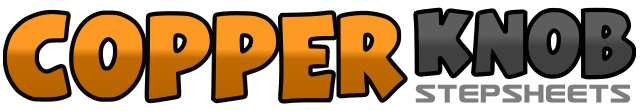 .......Compte:40Mur:4Niveau:.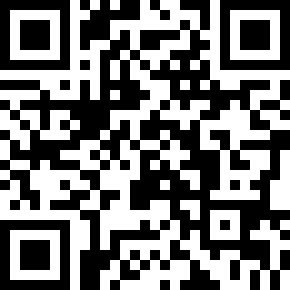 Chorégraphe:Holly Susan (Boots) Groeschel (USA) & David Groeschel (USA)Holly Susan (Boots) Groeschel (USA) & David Groeschel (USA)Holly Susan (Boots) Groeschel (USA) & David Groeschel (USA)Holly Susan (Boots) Groeschel (USA) & David Groeschel (USA)Holly Susan (Boots) Groeschel (USA) & David Groeschel (USA).Musique:I Still Wanna Jump Your Bones - Archer ParkI Still Wanna Jump Your Bones - Archer ParkI Still Wanna Jump Your Bones - Archer ParkI Still Wanna Jump Your Bones - Archer ParkI Still Wanna Jump Your Bones - Archer Park........1-2Fan both toes inward3-4Fan both toes outward (up on heels)5-6Point right toe in toward left7-8Point left toe in toward right1Point right toe over in front of left foot2Point right toe to the right side3Repeat 14Repeat 2 (put weight on right foot)5Point left toe over in front of right foot6Point left toe to the left side7Repeat 58Repeat 6 (put weight on left foot)1Step forward on right foot2Bring left knee up3Step back on left foot4Step back on right foot5Step forward on left foot6Bring right knee up7Step back on right foot8Step back on left foot1-2Bump hips to the right 2 times3-4Bump hips to the left 2 times5-6Roll hips in a circle (2 counts)7-8Roll hips in a circle (2 counts)1Kick right foot forward (low)2Cross right over left foot (foot to now "locked" next to left, weight is on right)3Rock both feet weight shifts to left (feet locked)4Rock both feet weight shifts to right foot (feet locked)5Tap left heel to the left side6Kick right foot upward as you ¼ turn right7Stop forward on left foot (facing new wall)8Stomp right next to left